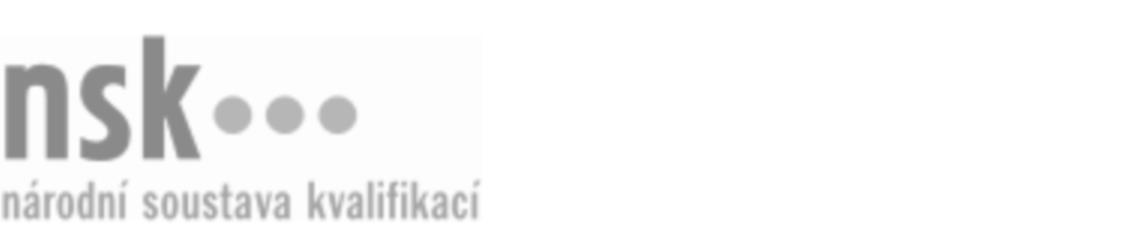 Autorizované osobyAutorizované osobyAutorizované osobyAutorizované osobyAutorizované osobyAutorizované osobyAutorizované osobyAutorizované osobyTechnik/technička pro odpadové hospodářství (kód: 16-006-M) Technik/technička pro odpadové hospodářství (kód: 16-006-M) Technik/technička pro odpadové hospodářství (kód: 16-006-M) Technik/technička pro odpadové hospodářství (kód: 16-006-M) Technik/technička pro odpadové hospodářství (kód: 16-006-M) Technik/technička pro odpadové hospodářství (kód: 16-006-M) Technik/technička pro odpadové hospodářství (kód: 16-006-M) Technik/technička pro odpadové hospodářství (kód: 16-006-M) Autorizující orgán:Autorizující orgán:Ministerstvo životního prostředíMinisterstvo životního prostředíMinisterstvo životního prostředíMinisterstvo životního prostředíMinisterstvo životního prostředíMinisterstvo životního prostředíMinisterstvo životního prostředíMinisterstvo životního prostředíMinisterstvo životního prostředíMinisterstvo životního prostředíMinisterstvo životního prostředíMinisterstvo životního prostředíSkupina oborů:Skupina oborů:Ekologie a ochrana životního prostředí (kód: 16)Ekologie a ochrana životního prostředí (kód: 16)Ekologie a ochrana životního prostředí (kód: 16)Ekologie a ochrana životního prostředí (kód: 16)Ekologie a ochrana životního prostředí (kód: 16)Ekologie a ochrana životního prostředí (kód: 16)Povolání:Povolání:Technik odpadového hospodářstvíTechnik odpadového hospodářstvíTechnik odpadového hospodářstvíTechnik odpadového hospodářstvíTechnik odpadového hospodářstvíTechnik odpadového hospodářstvíTechnik odpadového hospodářstvíTechnik odpadového hospodářstvíTechnik odpadového hospodářstvíTechnik odpadového hospodářstvíTechnik odpadového hospodářstvíTechnik odpadového hospodářstvíKvalifikační úroveň NSK - EQF:Kvalifikační úroveň NSK - EQF:444444Platnost standarduPlatnost standarduPlatnost standarduPlatnost standarduPlatnost standarduPlatnost standarduPlatnost standarduPlatnost standarduStandard je platný od: 21.10.2022Standard je platný od: 21.10.2022Standard je platný od: 21.10.2022Standard je platný od: 21.10.2022Standard je platný od: 21.10.2022Standard je platný od: 21.10.2022Standard je platný od: 21.10.2022Standard je platný od: 21.10.2022Technik/technička pro odpadové hospodářství,  29.03.2024 9:51:52Technik/technička pro odpadové hospodářství,  29.03.2024 9:51:52Technik/technička pro odpadové hospodářství,  29.03.2024 9:51:52Technik/technička pro odpadové hospodářství,  29.03.2024 9:51:52Technik/technička pro odpadové hospodářství,  29.03.2024 9:51:52Strana 1 z 2Strana 1 z 2Autorizované osobyAutorizované osobyAutorizované osobyAutorizované osobyAutorizované osobyAutorizované osobyAutorizované osobyAutorizované osobyAutorizované osobyAutorizované osobyAutorizované osobyAutorizované osobyAutorizované osobyAutorizované osobyAutorizované osobyAutorizované osobyNázevNázevNázevNázevNázevNázevKontaktní adresaKontaktní adresa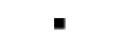 Střední zemědělská škola RakovníkStřední zemědělská škola RakovníkStřední zemědělská škola RakovníkStřední zemědělská škola RakovníkStřední zemědělská škola RakovníkPražská  1222, 26901 RakovníkPražská  1222, 26901 RakovníkStřední zemědělská škola RakovníkStřední zemědělská škola RakovníkStřední zemědělská škola RakovníkStřední zemědělská škola RakovníkStřední zemědělská škola RakovníkPražská  1222, 26901 RakovníkPražská  1222, 26901 RakovníkPražská  1222, 26901 RakovníkPražská  1222, 26901 RakovníkTechnik/technička pro odpadové hospodářství,  29.03.2024 9:51:52Technik/technička pro odpadové hospodářství,  29.03.2024 9:51:52Technik/technička pro odpadové hospodářství,  29.03.2024 9:51:52Technik/technička pro odpadové hospodářství,  29.03.2024 9:51:52Technik/technička pro odpadové hospodářství,  29.03.2024 9:51:52Strana 2 z 2Strana 2 z 2